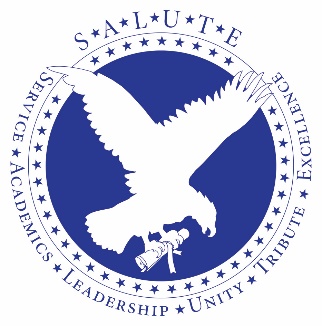 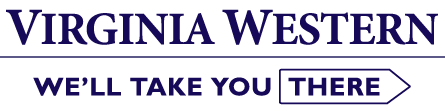 Today’s Date 	     Name 	     	Student ID# 	     Address	     	Email Address 	     Phone # 	     Military Service Information:Air Force		Army		Coast Guard  	Marines		Navy	Active Duty		National Guard		Reserve		Veteran	DD-214 (Member 4) submitted		Current orders submitted	Prior College:I have attended only Virginia Western Community College	Transcript(s) from all previous colleges attached		Statement of Understanding:By signing below, I am applying for membership in SALUTE.  I understand that membership in this honor society is contingent upon verification of honorable military service as well as academic excellence.  I certify that the information I have included is true and correct, and that any discrepancies may disqualify me for membership.Signature __________________________________________	Date _______________$35 membership fee must accompany this application.  Checks should be payable to Virginia Western.